                                                   POTPISI UČESNIKA/ICA OBUKENAZIV PROGRAMA OBUKE: Obrazovanje nastavnika za ključne kompetencije u osnovnom i  srednjem obrazovanjuMjesto:Datumi:   Mjesto i datum								Direktor/ka_______________________						_______________________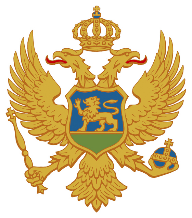 Crna GoraZavod za školstvoAdresa: Vaka Đurovića b.b.81000 Podgorica, Crna Goratel: +382 20 408 901fax: +382 20 408 927www.zzs.gov.meBr.Ime i prezime učesnika/ce obukeŠkola (ime i mjesto)Potpis učesnika/ce obuke1.2.3.4.5.6.7.8.9.10.11.12.